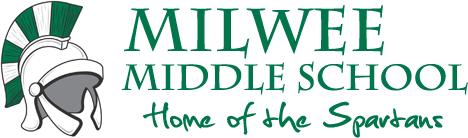 Bell/Lunch Schedule2014 - 2015A Lunch ScheduleB Lunch Schedule                                      C Lunch Schedule                                      C Lunch ScheduleMondayTuesdayThursdayFridayWednesday